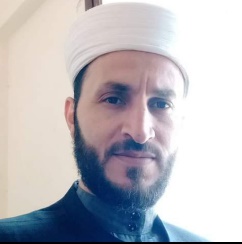 هيثم بن رضوان ضاهر، والدتي: زهرة المصطفى، وُلِدتُ في قرية معراتة، ناحية احسم، منطقة أريحا، محافظة ادلب، بتاريخ 1 / 6 / 1987 .درستُ الابتدائية والإعدادية في قريتي، ثم درستُ في الثانوية الشرعية للبنين في أعزاز وحصلت على شهادة الثانوية الشرعية منها عام 2005 م.ثم درستُ في كلية الشريعة في جامعة دمشق وتخرجتُ منها بمعدّل 86.32 في عام 2009 م.درستُ الدراسات العليا في هذه الكلية وحصلتُ على شهادة الماجستير عام 2013م من قسم الفقه الإسلامي وأصوله، وكانت رسالتي الماجستير بعنوان "الفتوى بالتخريج، دراسة تأصيلية تطبيقية"، (The fatwa on graduation is an applied study).تعينتُ فيها معيداً موفَداً إيفاداً داخلياً للحصول على شهادة الدكتوراه في اختصاص الأحوال الشخصية، وقد حصلت على شهادة الدكتوراه في  19 / 12 / 2018، وكانت أطروحتي الدكتوراه بعنوان "الاستصلاح وأثره في الأحوال الشخصية"، (Reclamation and its impact on personal status).ثم باشرتُ التدريس في هذه الكلية حتى الآن.عُيّنتُ رئيساً لقسم الأحوال الشخصية وباشرتُ ذلك في 30/9/ 2021.نشرتُ أبحاثاً محكمة في مجلة جامعة دمشق، أهمها:1_ أثر الاستصلاح في العلاج الوراثي (الجيني).2_ تخريج الفروع على الفروع وأثره في فسخ النكاح بالإيدز.3 _ أثر تغير قيمة النقود في المعاملات المالية في الزواج والطلاق.4 – ضوابط الخبرة في تقدير حكومة العدل.وبحثاً خارجياً في مجلة الحكمة في بريطانيا بعنوان: أثر القصد في وقوع الطلاق.أشرفتُ وأشرف الآن على عدد من الطلاب في مرحلة الماجستير في قسم الفقه الإسلامي، وقسم الأحوال الشخصية، في كلية الشريعة بجامعة دمشق، وعدد في جامعة بلاد الشام، وناقشت عدداً من رسائل الماجستير، والدكتوراه.وعملتُ في وزارة الأوقاف من خلال الإمامة والخطابة في أكثر من مسجد في ريف دمشق، ولا أزال خطيباً حتى الآن.تمت كتابة هذه السيرة بتاريخ (10/ 1/ 2024م).